教学目标(mål)：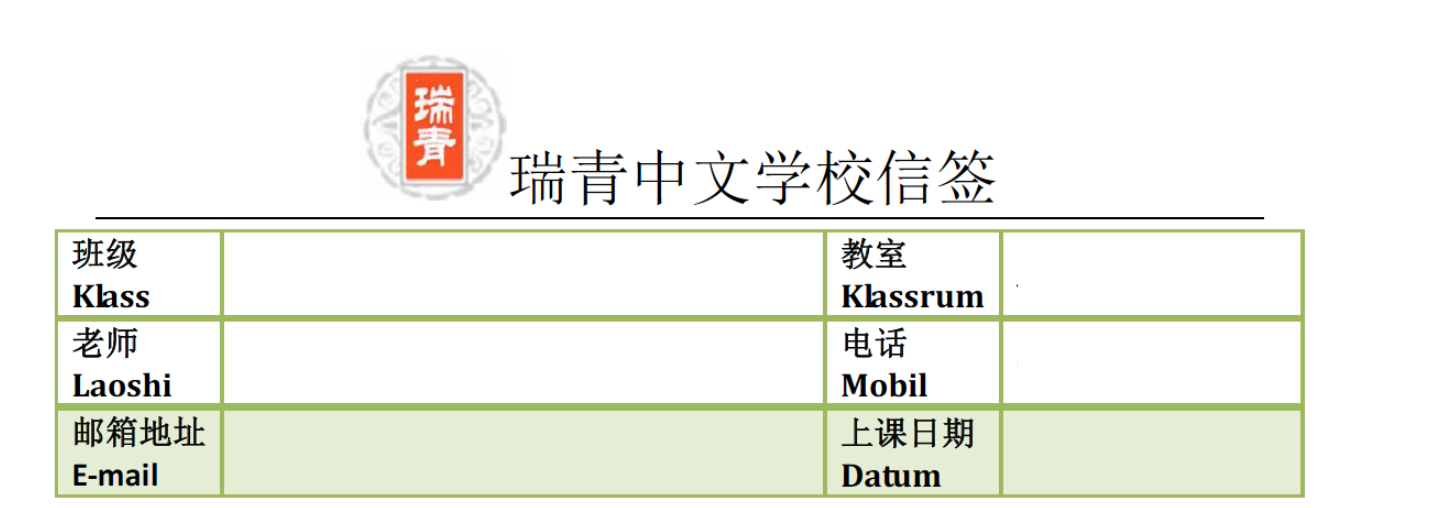 1.复习生字2. 复习全部24句韵歌教学重点(tyngdpunkt)：学会说，学会认教学辅助：视频、图片、游戏课时安排: 3第一课时ＫＬ10：00-10：301.复习生字第10课第11课2. 自己组句子，自己读    帮助你的同学来句子第二课时ＫＬ10:45-11:15第三课时ＫＬ11:30-12:00颁发奖状，布置假期作业。和家长小朋友一起的茶会5月25日作业：复习生字 在微信里让孩子语音朗诵韵歌发给老师。上课学生Närvarolistan学生姓名本周是否到课 närvarande på lektionen作业完成情况 läxa inlämnadsami李佳颖到张彦宏到詹朵朵到lea到孙意涵erik朱俊烨到圆圆到杜温迪到叶雨菲到 艾有泽到林湘婷到苹果到陈玮琦到王丽娅